Budování optické sítě a zrychlení internetu v obci Štětovice a DubanySpolečnost CETIN chce vystavět otevřenou optickou síť, která by sloužila všem obyvatelům. Jde o nejmodernější připojení k internetu, které je výjimečně rychlé, bezpečné a zároveň stabilní. Vybudování optické sítě zvýší kvalitu života v obci, ale podmínkou pro realizaci projektu je pozitivní postoj občanů a potvrzení zájmu o vybudování optické přípojky.Optický kabel je v současnosti nejlepší způsob pevného připojení k internetu. Dosahuje již nyní nadstandardní rychlosti až 2 Gb/s s možností dalšího nárůstu rychlostí v budoucnu, a to i při zapojení několika zařízení současně. Zároveň přitom nedochází ke kolísání signálu, například kvůli počasí.Pokud denně potřebujete rychlý internet – ať už pro práci z domova, online výuku, sledování televize, hraní her nebo chytrou domácnost – optické připojení by pro vás mohla být ta správná volba. A v dohledné době byste ho mohli využívat přímo u vás doma. Díky dotaci z Národního plánu obnovy je vybudování sítě a přípojek pro obec i obyvatele zdarma. Národní plán obnovy je spolufinancovaný z rozpočtu Evropské unie a o přidělení dotace rozhodlo Ministerstvo průmyslu a obchodu.Chcete mít doma také špičkové připojení?V současné době došlo k zahájení projekčních prací v obci a zástupci firmy SITEL, spol. s r.o která projektuje plán sítě pro CETIN, kontaktují vlastníky nemovitostí, které mohou být k optické síti připojeny, a nabízí koordinaci všech kroků nutných k její výstavbě. Díky využití dotačních prostředků není vybudování optické přípojky do vašeho domu spojeno s žádným závazkem na odběr služby či finanční spoluúčast. Je však třeba projevit zájem o připojení právě nyní – v době, kdy se síť plánuje.  Nemusíte mít obavu z poškození vaší nemovitosti, při výstavbě se dbá na to, aby se co nejméně zasahovalo do komfortu občanů. Volba operátora a služeb je jen na vásOptickou síť CETIN využívá více než 20 poskytovatelů služby a připojení. Např. …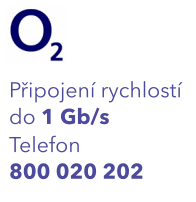 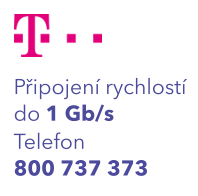 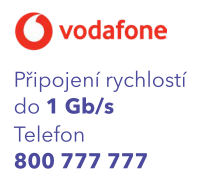 Po vybudování sítě si tak konkrétní nabídku budete moci vybrat přímo od nich a zvolit tu pro vás nejlepší. Kontakt na zástupce projekční firmy je:Ing. Petr PilařMobil: 731284375Email: projekty.pilar@outlook.czBez přispění dotačního programu by nebylo možné projekt realizovat. Jedná se tak o jedinečnou a časově omezenou příležitost pro obyvatele obce. 